7	根据第86号决议（WRC-07，修订版），考虑为回应全权代表大会第86号决议（2002年，马拉喀什，修订版）–“卫星网络频率指配的提前公布、协调、通知和登记程序”– 而可能做出的修改和采取的其它方案，以便为合理、高效和经济地使用无线电频率及任何相关联轨道（包括对地静止卫星轨道）提供便利；7(H)	问题H – 修订《无线电规则》附录4中应为非静止卫星系统提供的数据项引言 问题H综合了ITU-R在筹备WRC-19议项7的过程中研究的三个不同问题。问题H涉及需要确保提供足够的《无线电规则》附录4数据项，以利于非对地静止（non-GSO）卫星轨道系统的建模，以便：–	各主管部门能够确定这些系统对其自身系统的潜在影响，并根据提前公布资料（API）（对于无需遵守《无线电规则》第9条第II节有关协调的规定的频率指配）（见第9.3款）或协调请求（CR/C）（对于须遵守《无线电规则》第9条第II节（见第9.52款）规定的non-GSO卫星系统频率指配）向通知主管部门和无线电通信局提出意见，或–	无线电通信局能够根据ITU-R S.1503建议书中所载的最新版算法检查是否符合《无线电规则》第22条epfd限值。因此，ITU-R确定了解决该问题的唯一方法。该方法建议：–	在《无线电规则》附录4中，为那些须遵守《无线电规则》第9条第II节规定的频段内的non-GSO系统的频率指配参数（即升交点赤经、升交点经度及与之相关的日期和时间、近地点辐角）的协调资料，以及无需根据《无线电规则》第9条第II节规定的non-GSO系统频率指配的API和通知资料提供数据项。这些要求仅适用于那些轨道平面和卫星的相对分布是已知，并由新增的《无线电规则》附录4数据项确定的non-GSO系统。–	在无需RR第9条第II节协调的频段内为non-GSO卫星系统频率指配添加新《无线电规则》附录4数据项：包括一个强制性数据项，用于确定轨道是否为太阳同步；以及一个可选数据项，提供太阳同步轨道的升交点地方时（LTAN）；–	为RR附录4新增两个数据项：指出是否所有轨道平面被用于定义单个non-GSO系统，还是多个互斥的配置，如果是后者，则另一个RR附录4数据项将被用于互斥配置，以及另一个RR附录4数据项用于提供潜在轨道平面配置的详尽清单；–	因ITU-R S.1503建议书得到修订，修改RR附录4数据项，以提高定义参数集各有不同的子星座（例如，随轨道平面而变化的到达GSO弧的最小角度）的能力、通过频段定义不同系统操作参数集的能力，（例如，最小仰角随纬度和方位角而变化的可能性）。这些欧洲提案与CPM报告中的一种方法相对应。提案附录4（WRC-15，修订版）实施第三章程序时使用的各种特性的
综合列表和表格附件2卫星网络、地球站或射电天文
电台的特性2（WRC-12，修订版）表A、B、C和D的脚注MOD	EUR/16A19A8/1#50116表A卫星网络、地球站或射电天文电台的一般特性（WRC-1，修订版）理由：	为便于主管部门根据《无线电规则》第9.3或9.52款发表评论，对非对地静止（non-GSO）卫星系统进行建模，并使无线电通信局能够根据ITU-R S.1503建议书所载算法的最新版本，对符合第22条epfd限值的情况进行审查。______________世界无线电通信大会（WRC-19）
2019年10月28日-11月22日，埃及沙姆沙伊赫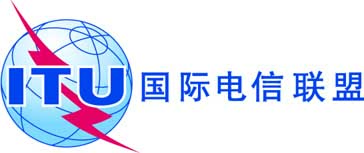 全体会议文件 16 (Add.19)(Add.8)-C2019年10月7日原文：英文欧洲共同提案欧洲共同提案有关大会工作的提案有关大会工作的提案议项7(H)议项7(H)附录中的
项目A _ 卫星网络、地球站或射电天文
电台的一般特性 A _ 卫星网络、地球站或射电天文
电台的一般特性 对地静止卫星网络的提前
公布须按照第9条第II节进行协调的非对地静止卫星网络的提前
公布无需按照第9条第II节进行协调的非对地静止卫星网络的提前
公布对地静止卫星网络的通知
或协调(包括按照附录30或30A
第2A条进行的
空间操作
功能)非对地静止卫星网络的通知或协调地球站的通知或协调(包括按照附录30A或30B进行的通知)按照附录30进行的卫星广播业务卫星网络的通知(第4和第5条)按照附录30A
(第4条和第5条)进行的卫星网络(馈线链路)通知按照附录30B
(第6条和第8条)进行的卫星固定业务卫星网络的通知附录中
的项目射电
天文............A.4.b非对地静止卫星上的空间电台：非对地静止卫星上的空间电台：A.4.bA.4.b.1轨道平面数轨道平面数XXA.4.b.1A.4.b.2参考体代码参考体代码XXXA.4.b.2A.4.b.3在3 400-4 200 MHz频段运行的非对地静止卫星固定业务系统的空间电台：在3 400-4 200 MHz频段运行的非对地静止卫星固定业务系统的空间电台：A.4.b.3A.4.b.3.a在北半球的卫星固定业务中进行同频率同时发送的非对地静止卫星系统空间电台（NN）的最大数量在北半球的卫星固定业务中进行同频率同时发送的非对地静止卫星系统空间电台（NN）的最大数量XXA.4.b.3.aA.4.b.3.b在南半球的卫星固定业务中以同频率同时发送的非对地静止卫星系统中空间电台（NS）的最大数量在南半球的卫星固定业务中以同频率同时发送的非对地静止卫星系统中空间电台（NS）的最大数量XXA.4.b.3.bA.4.b.4对于以地球为参考体的每个轨道平面：对于以地球为参考体的每个轨道平面：A.4.b.4A.4.b.4.a相对地球赤道平面的轨道平面的倾角 (ij) (0° ≤ ij < 180°)相对地球赤道平面的轨道平面的倾角 (ij) (0° ≤ ij < 180°)XXA.4.b.4.aA.4.b.4.b轨道平面中的卫星数轨道平面中的卫星数XXA.4.b.4.bA.4.b.4.c周期周期XXA.4.b.4.cA.4.b.4.d以公里表示的空间电台远地点的高度以公里表示的空间电台远地点的高度XXA.4.b.4.dA.4.b.4.e以公里表示的空间电台近地点的高度以公里表示的空间电台近地点的高度XXA.4.b.4.eA.4.b.4.f地表以上任意卫星发射（信号）处的空间电台的最低高度地表以上任意卫星发射（信号）处的空间电台的最低高度XXA.4.b.4.fA.4.b..在赤道平面从春分点到卫星南北跨越赤道平面点方向，进行逆时针测量的第j个轨道平面升交点的赤经（Ωj）（0° ≤  Ωj < 360°）在赤道平面从春分点到卫星南北跨越赤道平面点方向，进行逆时针测量的第j个轨道平面升交点的赤经（Ωj）（0° ≤  Ωj < 360°）A.4.b.A.4.b..在其轨道平面的第i个卫星基准时间t = 0时，从升交点测量的初始相位角（ωi）
（0° ≤  ωi  ＜ 360°）在其轨道平面的第i个卫星基准时间t = 0时，从升交点测量的初始相位角（ωi）
（0° ≤  ωi  ＜ 360°）A.4.b.A.4.b..在轨道平面内从升交点到近地点的转动方向进行测量的近地点辐角（ωp）（0° ≤ ωp ＜ 360°）在轨道平面内从升交点到近地点的转动方向进行测量的近地点辐角（ωp）（0° ≤ ωp ＜ 360°）A.4.b.A.4.b.6对于在须适用第22.5C、22.5D或22.5F款规定的频段工作的空间电台，正确表征非对地静止卫星系统的轨道操作的数据元：对于在须适用第22.5C、22.5D或22.5F款规定的频段工作的空间电台，正确表征非对地静止卫星系统的轨道操作的数据元：A.4.b.6A.4.b.6.a对每个纬度范围提供：对每个纬度范围提供：A.4.b.6.aA.4.b.6.a.1以重复频率向给定位置发射的非对地静止卫星的最大数量以重复频率向给定位置发射的非对地静止卫星的最大数量A.4.b.6.a.1A.4.b.6.a.2相关的纬度范围的开始相关的纬度范围的开始A.4.b.6.a.2A.4.b.6.a.3相关的纬度范围的结束相关的纬度范围的结束A.4.b.6.a.3A.4.b.6.b未使用未使用A.4.b.6.bA.4.b.6.c表明空间电台是否采用轨道保持以维持重复的地面轨迹的显示表明空间电台是否采用轨道保持以维持重复的地面轨迹的显示XA.4.b.6.cA.4.b.6.d如果空间电台采用轨道保持以维持重复的地面轨迹，星座返回到其初始位置所需时间（秒），即，所有卫星相对于地球及彼此间位置相同如果空间电台采用轨道保持以维持重复的地面轨迹，星座返回到其初始位置所需时间（秒），即，所有卫星相对于地球及彼此间位置相同+A.4.b.6.dA.4.b.6.e显示空间电台的模式是否具备轨道升交点的特殊前进率而不是J2项的一个指示显示空间电台的模式是否具备轨道升交点的特殊前进率而不是J2项的一个指示XA.4.b.6.eA.4.b.6.f如果空间电台的模式具备轨道升交点的特殊前进率而不是J2项，前进率为度/天，在赤道平面逆时针测量如果空间电台的模式具备轨道升交点的特殊前进率而不是J2项，前进率为度/天，在赤道平面逆时针测量+A.4.b.6.fA.4.b.6.gA.4.b.6.gA.4.b.6.hA.4.b.6.hA.4.b.6.iA.4.b.6.iA.4.b.6.j升交点的经度的纵向容限升交点的经度的纵向容限XA.4.b.6.jA.4.b.7对于在须适用第22.5C、22.5D或22.5F款规定的频段工作的空间电台，正确表征非对地静止卫星系统的性能的数据元：对于在须适用第22.5C、22.5D或22.5F款规定的频段工作的空间电台，正确表征非对地静止卫星系统的性能的数据元：A.4.b.7A.4.b.7.a在给定接收区内从相关地球站以重叠频率同时接收的非对地静止卫星的最大数量在给定接收区内从相关地球站以重叠频率同时接收的非对地静止卫星的最大数量A.4.b.7.aA.4.b.7.b在一接收区内每平方千米具有重叠频率的相关地球站的平均数在一接收区内每平方千米具有重叠频率的相关地球站的平均数A.4.b.7.bA.4.b.7.c同频率接收区间的平均距离（公里）同频率接收区间的平均距离（公里）A.4.b.7.cA.4.b.7.d关于对地静止卫星轨道的隔离区：关于对地静止卫星轨道的隔离区：A.4.b.7.dA.4.b.7.d.1隔离区类型（基于顶心角，基于卫星的角确定禁区）隔离区类型（基于顶心角，基于卫星的角确定禁区）A.4.b.7.d.1A.4.b.7.d.2如果区是根据一个顶心角或卫星的角确定，区的宽度（度）如果区是根据一个顶心角或卫星的角确定，区的宽度（度）+A.4.b.7.d.2A.4.b.7.d.3A.4.b.7.d.3A.14对在适用第22.5C、22.5D或22.5F款的频段中操作的电台：频谱掩模A.14A.14.a对于每个非对地静止空间电台使用的e.i.r.p.掩模：A.14.aA.14.a.1掩模识别码XA.14.a.1A.14.a.2掩模有效的最低频率XA.14.a.2A.14.a.3掩模有效的最高频率XA.14.a.3A.14.a.4相对于一系列角的参考带宽内以功率定义的掩模图XA.14.a.4A.14.b对每个相关地球站e.i.r.p.掩模：A.14.bA.14.b.1掩模识别码XA.14.b.1A.14.b.2掩模有效的最低频率XA.14.b.2A.14.b.3掩模有效的最高频率XA.14.b.3A.14.b.4A.14.b.4A.14.b.5A.14.b.5A.14.b.6参考带宽内以功率定义的掩模图XA.14.b.6A.14.c对于每个非对地静止空间电台采用的pfd掩模：注 – 空间电台pfd掩模由在地球表面任意点所看到的非对地静止卫星系统的任何空间电台所产生的最大功率通量密度所定义A.14.cA.14.c.1掩模识别码XA.14.c.1A.14.c.2掩模有效的最低频率XA.14.c.2A.14.c.3掩模有效的最高频率XA.14.c.3A.14.c.4掩模类型XA.14.c.4A.14.c.5在三维上定义的功率通量密度掩模图XA.14.c.5...............